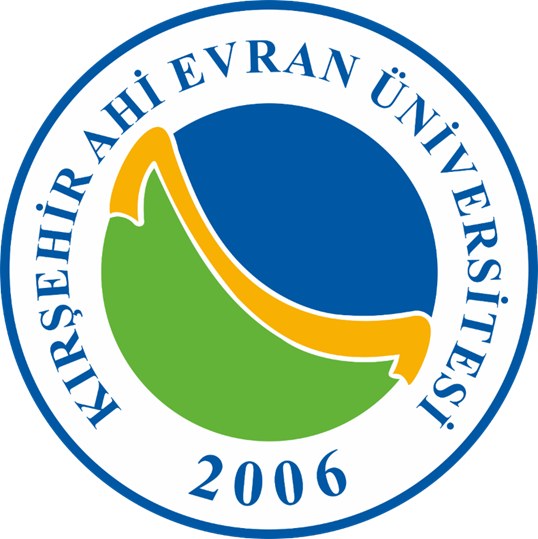 KIRŞEHİR AHİ EVRAN ÜNİVERSİTESİYÖNETİMİN GÖZDEN GEÇİRİLMESİ RAPORUBu rapor, TS EN ISO 9001:2015 Kalite Yönetim Sistemi Standardının 9.3 Yönetimin Gözden Geçirilmesi maddesi ile Yükseköğretim Kalite Kurulu (YÖKAK), Değerlendirme Ölçütlerine uygun olarak hazırlanmıştır.YÖNETİMİN GÖZDEN GEÇİRİLMESİ RAPORUDEĞERLENDİRME ÖLÇÜTLERİYÖNETİMİN GÖZDEN GEÇİRİLMESİGENELYÖNETİMİN GÖZDEN GEÇİRMESİ GİRDİLERİÖnceki Yönetimin Gözden Geçirmesinde Karar Alınan Faaliyetlerin DurumuMevcut DurumFaaliyet planları; stratejik ve operasyonel risk tablolarının ve oluşturulması işlemleri tamamlanarak BYBS sistemine işlenmiştir. Anket ve iç tetkik planlarında yer alan faaliyetlerin gerçekleştirilmesi tamamlanmıştır. Birimimize ait WEB sayfası düzenli olarak güncellenmektedir. Paydaş memnuniyet anketleri tamamlanarak anket analiz çalışmalarına ilişkin sonuçlar değerlendirilmiştir. Süreç performans hedeflerinin izlenmesi ve eksikliklerin giderilmesi ile ilgili olarak Birim Kalite Komisyonumuz aktif çalışmalarına devam etmektedir. İyileştirme Faaliyetleri1-İlgili komisyonlar tarafından, stratejik plan dâhilinde birimimize ait 2021 yılı faaliyet planı, süreç parametreleri ve risk tabloları oluşturulmuştur.2-Anket ve iç tetkik planlarında yer alan faaliyetlerin gerçekleştirilmesi için belirlenen iyileştirme faaliyet planları düzenlenmiş ve uygulanmaya devam edilmektedir. Özellikle öğrencilerimizin sosyal ve kültürel faaliyet taleplerine yönelik olarak, oryantasyon toplantıları (pandemi süreci nedeniyle online olarak) her dönem başında her programın danışman öğretim elemanı tarafından yapılmış ve öğrencilerimizin çeşitli konulardaki önerilerini danışman hocaları aracılığıyla okul idaresine bildirmesi talep edilmiştir. 3-Okulumuza ait WEB sayfası; haberler, genel dururular ve öğrenci duyuruları alt başlıklarıyla makul süre içerisinde güncellenmektedir. 4-Tüm İç ve dış paydaşlarımıza yönelik memnuniyet anketleri 2021 yılı kasım ayı içerisinde tamamlanmıştır.5-Birimimize yönelik olarak gerçekleştirilen İç tetkik çalışmaları sırasında belirtilen eksikliklerin süresi içerisinde tamamlanması için oluşturulan iyileştirme faaliyetleri belirlenerek gerçekleştirmeler tamamlanmıştır. 6-Süreç performans hedeflerimizin aylık izlemeleri her ay düzenli olarak yapılmış olup eksiklere yönelik çalışmalar planlanmıştır.7-İstek ve öneri sisteminin etkinliğinin arttırılması amacıyla Üniversitemizin Kalite Koordinatörlüğünce oluşturulan ve çevrimiçi hizmet veren Memnuniyet Yönetim Sistemimize sunulan öğrenci şikâyet/öneri/istekleri, yasal süresi içerisinde yine bu sistem üzerinden cevaplanarak öğrencilerimizin taleplerine cevap verilmektedir. Kalite Yönetim Sistemi ile İlgili İç ve Dış Hususlardaki DeğişimlerMevcut DurumBirimde rapor döneminde İç ve Dış Etkenlerdeki Değişimler Not: *Sadece akademik birimler cevaplayacaktır.İyileştirme Faaliyetleri (Personel ve Öğrenci sayıları, bütçe, personelin eğitimleri, çalışan/öğrenci ve paydaş memnuniyeti oranları, Süreç/Faaliyet gerçekleşme sonuçları, konusunda yapılan iyileştirmeler)Kalite Yönetim Sisteminin Performansı ve Etkinliği ile İlgili BilgilerMüşteri Memnuniyeti ve İlgili Taraflardan Gelen Geri BildirimlerBirimde rapor döneminde; Öğrenci Memnuniyet Anketi Sonuçlarına Yönelik BilgilerMevcut Durumİyileştirme FaaliyetleriÖğrenci Memnuniyet Anketlerimizde ortalama değerleri 3,0 ve altında olan;-Eğitim öğretim uygulama sürecinden memnuniyet bölümünde yer alan Mesleki/bireysel gelişimimi destekleyecek eğitim ve etkinliklerin sunulmasından duyulan düşük memnuniyet puanı (2,79),-Araştırma geliştirme faaliyetlerinin yönetiminden memnuniyet bölümünde yer alan Öğrenciler değişim programları (Erasmus, Farabi, Mevlana, vb.) hakkında bilgilendirilmesi ile ilgili düşük memnuniyet puanı (2,16),-Eğitim öğretim uygulama düzeyinden memnuniyet ( eğitim öğretim faaliyetlerinde öğrenci görüşlerinin alınmasına ilişkin düşük memnuniyet puanı 2,79),-Sosyal ve kültürel faaliyetlerden memnuniyet bölümünde yer alan "Üniversitemiz öğrenci topluluklarının yeterli sosyal ve kültürel faaliyetler yapmaları konusundaki düşük memnuniyet puanı (2,67),-Sosyal ve kültürel faaliyetlerden memnuniyet bölümünde yer alan " Üniversitemizde ilgi alanıma uygun öğrenci toplulukları bulunması ile ilgili düşük memnuniyet puanı (2,72),-Araştırma geliştirme faaliyetlerinin yönetiminden memnuniyet bölümünde yer alan "Öğrencilerin yurtdışı eğitim imkânları konusunda bilgilendirilmesi konusundaki düşük memnuniyet puanı (2,11),Sorulara yönelik olarak her biri için ayrı ayrı İyileştirme Faaliyetleri belirlenerek bu faaliyetlerin yıl içerisinde belirlenen temrin tarihlerine uygun olarak gerçekleştirilmeleri sağlanmıştır.Birimde rapor döneminde; Çalışan Memnuniyet Anketi Sonuçlarına Yönelik Bilgiler Mevcut Durumİyileştirme FaaliyetleriÇalışan Memnuniyet Anketi Analiz Raporları sonucunda elde edilen verilere göre;"M1" değerinin %70'in altında olduğu, "K" ile "M2" değerlerinin ise %1'in üstünde olduğu sorulara ilişkin iyileştirme faaliyetlerinin hazırlanması için çalışmalara başlanmıştır.  Birimde rapor döneminde; Paydaş Memnuniyet Anketi Sonuçlarına Yönelik Bilgiler Mevcut Durumİyileştirme FaaliyetleriPaydaş kurum ve kuruluşlarımızla olan iletişimin iletişim ve karar alma süreçlerine katılımı arttırmak ve koordinasyon eksikliklerinin giderilmesini sağlamak adına, bu paydaşlarımızla yapılan toplantı sayıları kademeli olarak arttırılmıştır. Ayrıca birimimizde açılan yeni bölüm ve programlara uygun olarak işbirliği yapabileceğimiz yeni paydaşlar belirlenerek bu paydaşlarla iletişim sağlanmış ve Paydaş ilişkileri tablomuza işlenmiştir. Birimde rapor döneminde; Memnuniyet Yönetim Sistemindeki Bildirimlere Yönelik Bilgiler Mevcut Durumİyileştirme FaaliyetleriBYBS sistemi üzerinden gelen tüm şikâyet / öneri / istek konuları, yasal süresi içerisinde değerlendirmeye alınmış ve yapılan incelemeler sonrası ilgili kişiler bildirilmek üzere Memnuniyet Yönetim Sistemine girişleri yapılmıştır.2) Kalite Amaçlarına Erişme Derecesi Birimde rapor döneminde; Kalite Amaçlarına Erişme Düzeyine Yönelik Bilgiler Mevcut DurumNot: *Strateji Geliştirme Daire Başkanlığı tarafından doldurulacaktır.Not: Çalışan Memnuniyet Anketinde tablo içerisinde yer alana maddelerine yönelik birimin anket puanı yazılacaktır. İyileştirme Faaliyetleri3) Süreç Performansı ile Ürün ve Hizmetlerin UygunluğuBirimde belirlenen süreçlerin stratejik plandaki hedef/performans göstergeleri ile uyumluluk durumu Mevcut Durumİyileştirme Faaliyetleri4) Uygunsuzluklar ve Düzeltici FaaliyetlerBirimde rapor döneminde; Uygunsuzluklar ve Düzeltici Faaliyetlere Yönelik Bilgiler Mevcut Durumİyileştirme Faaliyetleri5) İzleme ve Ölçme SonuçlarıBirimde rapor döneminde; İzleme ve Ölçme Sonuçlarına Yönelik Bilgiler Mevcut Durumİyileştirme Faaliyetleriİzleme ve Ölçme Sonuçlarına yönelik alanlarda yapılan iyileştirmeler yazılacaktır.6) Tetkik SonuçlarıBirimde rapor döneminde; Tetkik Sonuçlarına Yönelik Bilgiler Mevcut DurumBirimde kalite kültürü benimsenmiş, kalite süreçleri bölüm bazında KYS'ye uygun şekilde yürütülmektedir. Birimde yeni başlayan hocalara yönelik oryantasyon çalışmalarının tamamlanmıştır.Birim 2021 Faaliyet Planını bölüm bazında hazırlayarak BYBS'ye aktarmış izlemelerini kanıtlarıyla birlikte sistem üzerinden düzenli şekilde yapmaktadır. Meslek Yüksekokulunun doğrudan bağlı olduğu 1.0 Eğitim ve Öğretimi Yönetmek üst sürecine ait tüm ana süreçler ve tüm birimlerin hedef belirlemesi istenen 2.3. İnsan Kaynaklarının Yönetimi, 3.6 Risk Yönetimi, 5.1. Sosyal Sorumluluğun Yönetimi, 5.5. Paydaş İlişkilerinin Yönetimi, 4.3. Araştırma ve Uygulama Yetkinlik ve Performans Yönetimi ana süreçlerine yönelik performans parametreleri seçilmiş, genel ve bölüm bazında hedefler belirlenerek BYBS'ye girilmiştir.Birim risklerini belirleyerek BYBS ortamında izlemelerini yapmaktadır. Memnuniyet Yönetim Sistemi incelendiğinde 2021 yılında birime yöneltilen çok sayıda şikâyet olduğu belirlenmiştir. Bu şikâyetler zamanında kapatılmıştır.Birimde paydaş toplantıları yapılarak kayıt altına alınmıştır.İyileştirme Faaliyetleri-Öğrenci İşleri daire başkanlığı ile gerekli görüşmeler yapılarak, 2018 öncesi (pasif) müfredata ait olduğu ve sehven girildiği tespit ders izlenceleri değerlendirme puanları güncellenerek yanlışlık ortadan kaldırılmıştır.- 2021 yılı birim iç değerlendirme raporu sonrasında oluşan kanaat gereği, kalite komisyonumuz 07.09.2021 tarihinde toplanarak 2021 yılı içerisindeki riskleri yeniden değerlendirmiş ve başı revizyonlar yapmıştır.7) Dış Tedarikçilerin PerformansıBirimde rapor döneminde; Dış Tedarikçi Değerlendirmesine Yönelik Bilgiler Mevcut Durumİyileştirme Faaliyetleri:d) Kaynakların YeterliliğiBirimde rapor döneminde; Kaynakların Yeterliliğine İlişkin Bilgiler Mevcut Durumİyileştirme Faaliyetleri………. Kaynaklara yönelik yapılan iyileştirmelere) Risk ve Fırsatların Belirlemesi için Gerçekleştirilen Faaliyetlerin EtkinliğiBirimde rapor döneminde; Risk ve Fırsatlara Belirlenmesine ilişkin bilgilerMevcut DurumNot: Stratejik Planda belirlenen fırsatlardan biriminiz için uygun olanlar yazılacak.İyileştirme Faaliyetlerif) İyileştirme İçin FırsatlarBirimde rapor döneminde; İyileştirme İçin Fırsatlara ilişkin bilgilerYÖNETİMİN GÖZDEN GEÇİRMESİ ÇIKTILARIKalite Yönetim Sistemi ile ilgili her türlü değişiklik ihtiyacı ve ihtiyaç duyulan kaynaklarSORUMLULARBirim Kalite Yetkilisi, Birim Kalite Temsilcisi ve Birim Kalite Komisyonu Üyeleri YGG Raporunun hazırlanması ve iyileştirme çalışmalarından sorumludur. EKLER2021 Yılı YGG Toplantısı Katılım TutanaklarıBİRİM ADISAĞLIK HİZMETLERİ MESLEK YÜKSEKOKULUYGG DÖNEMİ2021 YılıBİRİM YGG TOPLANTI TARİHİ 29 Aralık 2021YGG TOPLANTI KATILIMCILARIBirim Kalite Komisyonu Üyeleri Değişim Alanları201920202021Bir Önceki Yıla Göre Değişim OranıPersonel Sayısı212536% 33Öğrenci Sayısı*138815411618% 5 Bütçe Gerçekleşme Durumu (%)%100%100%100% 0 Personelin Aldığı Eğitim 104% 100Süreç Gerçekleşmesi Durumu (%)% 91,06% 79,01% Faaliyet Gerçekleşme Durumu (%)% 100% 100% 100 -% 0     Öğrenci Memnuniyet Oranı     Öğrenci Memnuniyet Oranı     Öğrenci Memnuniyet Oranı     Öğrenci Memnuniyet Oranı201920202021Bir Önceki Yıla Göre Değişim Oranı2,953,103,45% 11,2Çalışan Memnuniyet OranıÇalışan Memnuniyet OranıÇalışan Memnuniyet OranıÇalışan Memnuniyet Oranı201920202021Bir Önceki Yıla Göre Değişim Oranı3,984,143,72-%9Paydaş Memnuniyet OranıPaydaş Memnuniyet OranıPaydaş Memnuniyet OranıPaydaş Memnuniyet Oranı201920202021Bir Önceki Yıla Göre Değişim Oranı3,704,204,89% 15Memnuniyet Yönetim Sistemindeki BildirimleriMemnuniyet Yönetim Sistemindeki BildirimleriMemnuniyet Yönetim Sistemindeki BildirimleriMemnuniyet Yönetim Sistemindeki BildirimleriMemnuniyet Yönetim Sistemindeki BildirimleriBildirim Türü201920202021Bir Önceki Yıla Göre Değişim Oranıİstek03142%30Öneri 064-%30Şikâyet142061%200Memnuniyet 024%100Diğer042-%50TOPLAM1463113%90Stratejik Plan Gerçekleşme Oranı*Stratejik Plan Gerçekleşme Oranı*Stratejik Plan Gerçekleşme Oranı*Stratejik Plan Gerçekleşme Oranı*Stratejik Plan Gerçekleşme Oranı*2017201820192020Bir Önceki Yıla Göre Değişim Oranı0,000,000,000,000%Süreç Gerçekleşme OranıSüreç Gerçekleşme OranıSüreç Gerçekleşme OranıSüreç Gerçekleşme OranıSüreç Gerçekleşme Oranı2017201820192020Bir Önceki Yıla Göre Değişim Oranı91,0083,0079,086,0% 7Faaliyet Gerçekleşme OranıFaaliyet Gerçekleşme OranıFaaliyet Gerçekleşme OranıFaaliyet Gerçekleşme OranıFaaliyet Gerçekleşme Oranı2017201820192020Bir Önceki Yıla Göre Değişim Oranı100,00100,00100,00100,000%Risk Gerçekleşme OranıRisk Gerçekleşme OranıRisk Gerçekleşme OranıRisk Gerçekleşme OranıRisk Gerçekleşme Oranı2017201820192020Bir Önceki Yıla Göre Değişim Oranı% 3% 2 % 5% 12 %120Anket Maddeleri201920202021Bir Önceki Yıla Göre Değişim OranıÇalışanların kalite çalışmaları konusunda bilgilendirilmesi4,404,504,38-% 3Çalışanların kalite faaliyetlerini benimsenme düzeyi4,404,504,25-% 6Çalışanların kalite süreçlerine katkı sağlama düzeyi4,204,504,25-% 6İyileştirme Alanıİyileştirme ÇalışmasıStratejik Plan Gerçekleşme sonuçlarına yönelik iyileştirme faaliyetleri-Süreç Gerçekleşme sonuçlarına yönelik iyileştirme faaliyetleri-Faaliyet Gerçekleşme sonuçlarına yönelik iyileştirme faaliyetleri3Risk Gerçekleşme sonuçlarına yönelik iyileştirme faaliyetleri7Kalite Faaliyetlerinin Benimsenme Düzeyine yönelik iyileştirme faaliyetleri-2021 Yılı Birim Faaliyet Planı Sayısı2017-2021 Stratejik Plan Hedef/Performans Gösterge SayısıBirimin Faaliyet Plan Sayısının 2017-2021 Stratejik Plan Hedef/Performans Göstergeleri ile eşleşme sayısı7368Birime açılan Düzeltici İyileştirici Faaliyet (DİF) sayısıBirime açılan Düzeltici İyileştirici Faaliyet (DİF) sayısıBirime açılan Düzeltici İyileştirici Faaliyet (DİF) sayısıBirime açılan Düzeltici İyileştirici Faaliyet (DİF) sayısıBirime açılan Düzeltici İyileştirici Faaliyet (DİF) sayısı2017201820192020Bir Önceki Yıla Göre Değişim Oranı0,000,000,000,000%DİF Konusuİyileştirme Çalışması----İzleme ve Ölçme Alanları201820192020Bir Önceki Yıla Göre Değişim OranıGeçirilen İç Tetkik Sayısı2220 %Danışmanlık Faaliyet Sayısı0110 %Birimde Yapılan Anket Sayısı334% 25Kalite Komisyon Toplantı Sayısı685-% 28Öğrenci Temsilcileri İle Görüşme Sayısı 1110 % Oryantasyon Eğitimine Katılım Oranları% 43%51%58 % 13Hizmet İçi Eğitimlere Katılan Personel Sayısı Ve Aldıkları Kişi/Saat Eğitim Verileri 0,000,000,000 %Mezun Öğrencilere Yönelik Gerçekleştirilen Faaliyet Sayısı0,000,000,000%Bilimsel Yayın Sayıları (Ulusal/Uluslararası İndekslerde yer alan yayınlar)0,000,0074,000%Bakım ve Kalibrasyona Tabi Cihazlara Yönelik Uygulama Sayıları0,000,000,000%İç Tetkik SayısıDış Tetkik Sayısı2-Dış Tedarikçi SayısıDeğerlendirilen Tedarikçi Sayısı00Kaynaklar201920202021Bir Önceki Yıla Göre Değişim Oranıİnsan Kaynağı Sayısı (Akademik)131928% 30İnsan Kaynağı Sayısı (İdari)8880 %Mali Kaynaklar (Birime Verilen Bütçe Miktarı)1.940.0002.178.0002.468.000% 15Bina ve Diğer Donanımlar (M2)0,000,000,000%Risklere Yönelik Faaliyetler201920202021Bir Önceki Yıla Göre Değişim OranıBelirlenen risk sayısı359% 80Risklerin giderilmesine yönelik yapılan faaliyet sayısı359% 80Giderilen risk sayısı357% 28Giderilemeyen risk sayısı002%Belirlenen FırsatBelirlenen Fırsattan Sağlanan FaydaMeslek yüksekokulumuzda mevcut bölüm ve programlar ile yeni açılan programların öğrenciler tarafından tercih edilebilirliği yüksektir.Meslek Yüksekokulumuzda bulunan 9 farklı program içinde boş kontenjanımız bulunmamaktadır.Dış paydaşlarımızla işbirliği, koordinasyon ve bilgi paylaşımı konusunda uyumlu çalışma ortamı vardır.Paydaşlarımızla sağlanan uyumlu çalışmalar ile uygulamalı eğitim alanlarında karşılaşılan sorunların giderilmesi, ihtiyaçların karşılanması konusunda önemli gelişmeler kat edilmiştir.İyileştirme Alanıİyileştirme SayısıYapılan İyileştirme FaaliyetiBirim Faaliyet Planı33Süreç Faaliyetleri00Risk Faaliyetleri77Memnuniyet Anketleri88İç Değerlendirme Raporu22Dış Değerlendirme Raporu00YGG Raporu00YGG Dönemi 2021 Yılı2021 Yılı2021 Yılı2021 YılıRapor Tarihi 29 Aralık 202129 Aralık 202129 Aralık 202129 Aralık 2021Birim Kalite TemsilcisiBirim Kalite TemsilcisiİmzaBirim Kalite YetkilisiİmzaÖğr. Gör. Erhan BOLATÖğr. Gör. Erhan BOLATDr. Öğr. Üyesi Cihat ÖZTÜRK